Додаток 7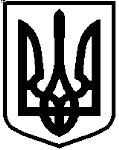 ТАВРІЙСЬКИЙ НАЦІОНАЛЬНИЙ УНІВЕРСИТЕТІМЕНІ В. І. ВЕРНАДСЬКОГО РОЗПОРЯДЖЕННЯ____	___________ 20__ р.   		    м. Київ		                     № __________Про / Щодо …ЗОБОВ’ЯЗУЮ:1. ……2. ……3. Контроль за виконання цього розпорядження покласти на ………Ректор								Валерій БОРТНЯКПроєкт розпорядження вносить:посадова особа, яка готувала проєкт 		       підпис                     (Ім'я ПРІЗВИЩЕ)Розрахунок розсилки:1.2.3.Надруковано  в 1 примірникуНа 1 сторінціВиконавець: Ім'я ПРІЗВИЩЕ 